PRIJATÉ TEXTYP9_TA(2019)0024Návrh opravného rozpočtu č. 4/2019: zníženie viazaných a platobných rozpočtových prostriedkov v súlade s aktualizovanými potrebami v prípade výdavkov a aktualizáciou príjmov (vlastné zdroje) Výbor pre rozpočetPE639.790Uznesenie Európskeho parlamentu z 10. októbra 2019 o pozícii Rady k návrhu opravného rozpočtu Európskej únie č. 4/2019 na rozpočtový rok 2019: zníženie viazaných a platobných rozpočtových prostriedkov v súlade s aktualizovanými potrebami v prípade výdavkov a aktualizáciou príjmov (vlastné zdroje) (11733/2019 – C9-0114/2019 – 2019/2037(BUD))Európsky parlament,–	so zreteľom na článok 314 Zmluvy o fungovaní Európskej únie,–	so zreteľom na článok 106a Zmluvy o založení Európskeho spoločenstva pre atómovú energiu,–	so zreteľom na nariadenie Európskeho parlamentu a Rady (EÚ, Euratom) 2018/1046 z 18. júla 2018 o rozpočtových pravidlách, ktoré sa vzťahujú na všeobecný rozpočet Únie, o zmene nariadení (EÚ) č. 1296/2013, (EÚ) č. 1301/2013, (EÚ) č. 1303/2013, (EÚ) č. 1304/2013, (EÚ) č. 1309/2013, (EÚ) č. 1316/2013, (EÚ) č. 223/2014, (EÚ) č. 283/2014 a rozhodnutia č. 541/2014/EÚ a o zrušení nariadenia (EÚ, Euratom) č. 966/2012, a najmä na jeho článok 44,–	so zreteľom na všeobecný rozpočet Európskej únie na rozpočtový rok 2019 prijatý s konečnou platnosťou 12. decembra 2018,–	so zreteľom na nariadenie Rady (EÚ, Euratom) č. 1311/2013 z 2. decembra 2013, ktorým sa ustanovuje viacročný finančný rámec na roky 2014 – 2020,–	so zreteľom na Medziinštitucionálnu dohodu z 2. decembra 2013 medzi Európskym parlamentom, Radou a Komisiou o rozpočtovej disciplíne, spolupráci v rozpočtových otázkach a riadnom finančnom hospodárení,–	so zreteľom na rozhodnutie Rady 2014/335/EÚ, Euratom z 26. mája 2014 o systéme vlastných zdrojov Európskej únie,–	so zreteľom na návrh opravného rozpočtu č. 4/2019, ktorý prijala Komisia 2. júla 2019 (COM(2019)0610),–	so zreteľom na pozíciu k návrhu opravného rozpočtu č. 4/2019, ktorú prijala Rada 3. septembra 2019 a postúpila Európskemu parlamentu v ten istý deň (11733/2019 – C9-0114/2019),–	zo zreteľom na článok 94 rokovacieho poriadku,–	so zreteľom na správu Výboru pre rozpočet (A9-0012/2019),A.	keďže cieľom návrhu opravného rozpočtu č. 4/2019 je aktualizovať výdavkovú aj príjmovú stranu rozpočtu s cieľom zohľadniť najnovší vývoj;B.	keďže na strane výdavkov sa v návrhu opravného rozpočtu č. 4/2019 znižujú viazané rozpočtové prostriedky o 112 miliónov EUR a platobné rozpočtové prostriedky o 67,5 milióna EUR v rozpočtových riadkoch v okruhu 1a Konkurencieschopnosť pre rast a zamestnanosť, v okruhu 1b Hospodárska, sociálna a územná súdržnosť a v okruhu 2 Udržateľný rast: prírodné zdroje; keďže cieľom návrhu opravného rozpočtu č. 4/2019 je aj zvýšenie viazaných a platobných rozpočtových prostriedkov v okruhu 5 o 11,9 milióna EUR, aby sa rozpočet niektorých inštitúcií na rok 2019 upravil v dôsledku odkladu vystúpenia Spojeného kráľovstva z Európskej únie do 31. októbra 2019;C.	keďže na strane príjmov sa návrh opravného rozpočtu č. 4/2019 týka revízie odhadov tradičných vlastných zdrojov (t. j. ciel a odvodov z produkcie cukru), základov dane z pridanej hodnoty (ďalej len „DPH“) a hrubého národného dôchodku (HND) a zahrnutia príslušných korekcií pre Spojené kráľovstvo a ich financovania do rozpočtu, čo všetko má vplyv na rozdelenie príspevkov členských štátov do vlastných zdrojov rozpočtu Únie;1.	berie na vedomie návrh Komisie; opakuje svoju pozíciu, že rozpočet Únie je príliš malý na to, aby reagoval na naliehavé potreby a výzvy, ktorým Únia aj jej občania čelia;2.	berie na vedomie rebalansovanie vlastných zdrojov, ktoré je nevyhnutné na základe revízie odhadov tradičných vlastných zdrojov a DPH a aktualizácie korekcie pre Spojené kráľovstvo;3.	berie na vedomie pozíciu Rady k návrhu opravného rozpočtu č. 4/2019;4.	domnieva sa, že návrh opravného rozpočtu by mal sledovať len jeden cieľ; konštatuje, že návrh opravného rozpočtu č. 4/2019 má dva ciele, a to uvoľniť viazané a platobné rozpočtové prostriedky z rozpočtových riadkov v rámci okruhov 1a – Konkurencieschopnosť pre rast a zamestnanosť, 1b – Hospodárska, sociálna a územná súdržnosť, 3 – Bezpečnosť a občianstvo, 4 – Globálna Európa, ako aj Fondu solidarity Európskej únie a zvýšiť rozpočet niektorých inštitúcií na rok 2019 v dôsledku odkladu vystúpenia Spojeného kráľovstva z Európskej únie do 31. októbra 2019; poznamenáva, že najnaliehavejším cieľom návrhu opravného rozpočtu č. 4/2019 je upraviť rozpočet niektorých inštitúcií na rok 2019 v dôsledku odkladu vystúpenia Spojeného kráľovstva z Európskej únie do 31. októbra 2019; schvaľuje preto uvedené úpravy, ale odmieta navrhované uvoľnenie viazaných rozpočtových prostriedkov;5.	rozhodol sa zmeniť pozíciu Rady k návrhu opravného rozpočtu č. 4/2019, ako je uvedené nižšie;6.	žiada Komisiu, aby predložila nový návrh, ktorého cieľom by bolo presunúť potenciálne úspory identifikované v jej návrhu opravného rozpočtu č. 4/2019, a v akýchkoľvek novo identifikovaných rozpočtových prostriedkoch, ktoré by neboli využité, na financovanie kľúčových programov Únie, v ktorých chýbajú finančné prostriedky;7.	poveruje svojho predsedu, aby postúpil toto uznesenie spolu s pozmeňujúcimi návrhmi Európskeho parlamentu Rade, Komisii, ďalším príslušným inštitúciám a orgánom a národným parlamentom.PRÍLOHA: NÁVRHY NA ZMENU ROZPOČTU 1 – 16ODDIEL III – KOMISIAČlánok 04 02 63 01 — Európsky sociálny fond – Operačná technická pomocČíselné údaje sa menia takto:Odôvodnenie:Obnovenie predchádzajúcich číselných údajov z rozpočtu na rok 2019 v kontexte prebiehajúceho rozpočtového roka s cieľom prípadných úprav prostredníctvom komplexného návrhu opravného rozpočtu predloženého bližšie ku koncu roka a keď bude možné zohľadniť iné faktory, ktoré by sa mohli vyskytnúť v nadchádzajúcich týždňoch.=-=-=-=-=-=-=-=-=-==-=-=-=-=-=-=-=-=-=-=-=-=-=-=-=-=-=-=-=-=-=-=-=-=-=-=-==-=-=-=-------------------------------ODDIEL III – KOMISIAČlánok 12 02 04 — Európsky orgán pre bankovníctvo (EBA)Číselné údaje sa menia takto:Odôvodnenie:Obnovenie predchádzajúcich číselných údajov z rozpočtu na rok 2019 v kontexte prebiehajúceho rozpočtového roka s cieľom prípadných úprav prostredníctvom komplexného návrhu opravného rozpočtu predloženého bližšie ku koncu roka a keď bude možné zohľadniť iné faktory, ktoré by sa mohli vyskytnúť v nadchádzajúcich týždňoch.=-=-=-=-=-=-=-=-=-==-=-=-=-=-=-=-=-=-=-=-=-=-=-=-=-=-=-=-=-=-=-=-=-=-=-=-==-=-=-=-------------------------------ODDIEL III – KOMISIAČlánok 12 02 05 — Európsky orgán pre poisťovníctvo a dôchodkové poistenie zamestnancov (EIOPA)Číselné údaje sa menia takto:Odôvodnenie:Obnovenie predchádzajúcich číselných údajov z rozpočtu na rok 2019 v kontexte prebiehajúceho rozpočtového roka s cieľom prípadných úprav prostredníctvom komplexného návrhu opravného rozpočtu predloženého bližšie ku koncu roka a keď bude možné zohľadniť iné faktory, ktoré by sa mohli vyskytnúť v nadchádzajúcich týždňoch.=-=-=-=-=-=-=-=-=-==-=-=-=-=-=-=-=-=-=-=-=-=-=-=-=-=-=-=-=-=-=-=-=-=-=-=-==-=-=-=-------------------------------ODDIEL III – KOMISIAČlánok 12 02 06 — Európsky orgán pre cenné papiere a trhy (ESMA)Číselné údaje sa menia takto:Odôvodnenie:Obnovenie predchádzajúcich číselných údajov z rozpočtu na rok 2019 v kontexte prebiehajúceho rozpočtového roka s cieľom prípadných úprav prostredníctvom komplexného návrhu opravného rozpočtu predloženého bližšie ku koncu roka a keď bude možné zohľadniť iné faktory, ktoré by sa mohli vyskytnúť v nadchádzajúcich týždňoch.=-=-=-=-=-=-=-=-=-==-=-=-=-=-=-=-=-=-=-=-=-=-=-=-=-=-=-=-=-=-=-=-=-=-=-=-==-=-=-=-------------------------------ODDIEL III – KOMISIAČlánok 13 06 01 — Pomoc členským štátom v prípade veľkej prírodnej katastrofy so závažnými dôsledkami na životné podmienky, prírodné prostredie alebo hospodárstvoČíselné údaje sa menia takto:Odôvodnenie:Obnovenie predchádzajúcich číselných údajov z rozpočtu na rok 2019 v kontexte prebiehajúceho rozpočtového roka s cieľom prípadných úprav prostredníctvom komplexného návrhu opravného rozpočtu predloženého bližšie ku koncu roka a keď bude možné zohľadniť iné faktory, ktoré by sa mohli vyskytnúť v nadchádzajúcich týždňoch.=-=-=-=-=-=-=-=-=-==-=-=-=-=-=-=-=-=-=-=-=-=-=-=-=-=-=-=-=-=-=-=-=-=-=-=-==-=-=-=-------------------------------ODDIEL III – KOMISIAČlánok 18 01 04 05 — Podporné výdavky na núdzovú pomoc v rámci ÚnieČíselné údaje sa menia takto:Odôvodnenie:Obnovenie predchádzajúcich číselných údajov z rozpočtu na rok 2019 v kontexte prebiehajúceho rozpočtového roka s cieľom prípadných úprav prostredníctvom komplexného návrhu opravného rozpočtu predloženého bližšie ku koncu roka a keď bude možné zohľadniť iné faktory, ktoré by sa mohli vyskytnúť v nadchádzajúcich týždňoch.=-=-=-=-=-=-=-=-=-==-=-=-=-=-=-=-=-=-=-=-=-=-=-=-=-=-=-=-=-=-=-=-=-=-=-=-==-=-=-=-------------------------------ODDIEL III – KOMISIAČlánok 18 02 03 — Európska agentúra pre pohraničnú a pobrežnú stráž (Frontex)Číselné údaje sa menia takto:Odôvodnenie:Obnovenie predchádzajúcich číselných údajov z rozpočtu na rok 2019 v kontexte prebiehajúceho rozpočtového roka s cieľom prípadných úprav prostredníctvom komplexného návrhu opravného rozpočtu predloženého bližšie ku koncu roka a keď bude možné zohľadniť iné faktory, ktoré by sa mohli vyskytnúť v nadchádzajúcich týždňoch.=-=-=-=-=-=-=-=-=-==-=-=-=-=-=-=-=-=-=-=-=-=-=-=-=-=-=-=-=-=-=-=-=-=-=-=-==-=-=-=-------------------------------ODDIEL III – KOMISIAČlánok 18 03 01 01 — Posilnenie a rozvoj spoločného európskeho azylového systému a zlepšenie solidarity a zdieľania zodpovednosti medzi členskými štátmiČíselné údaje sa menia takto:Odôvodnenie:Obnovenie predchádzajúcich číselných údajov z rozpočtu na rok 2019 v kontexte prebiehajúceho rozpočtového roka s cieľom prípadných úprav prostredníctvom komplexného návrhu opravného rozpočtu predloženého bližšie ku koncu roka a keď bude možné zohľadniť iné faktory, ktoré by sa mohli vyskytnúť v nadchádzajúcich týždňoch.=-=-=-=-=-=-=-=-=-==-=-=-=-=-=-=-=-=-=-=-=-=-=-=-=-=-=-=-=-=-=-=-=-=-=-=-==-=-=-=-------------------------------ODDIEL III – KOMISIAČlánok 23 03 01 01 — Predchádzanie katastrofám a pripravenosť na katastrofy v rámci ÚnieČíselné údaje sa menia takto:Odôvodnenie:Obnovenie predchádzajúcich číselných údajov z rozpočtu na rok 2019 v kontexte prebiehajúceho rozpočtového roka s cieľom prípadných úprav prostredníctvom komplexného návrhu opravného rozpočtu predloženého bližšie ku koncu roka a keď bude možné zohľadniť iné faktory, ktoré by sa mohli vyskytnúť v nadchádzajúcich týždňoch.=-=-=-=-=-=-=-=-=-==-=-=-=-=-=-=-=-=-=-=-=-=-=-=-=-=-=-=-=-=-=-=-=-=-=-=-==-=-=-=-------------------------------ODDIEL III – KOMISIAČlánok 23 03 02 01 — Rýchle a efektívne zásahy v rámci reakcie na núdzové situácie v prípade závažných katastrof v rámci ÚnieČíselné údaje sa menia takto:Odôvodnenie:Obnovenie predchádzajúcich číselných údajov z rozpočtu na rok 2019 v kontexte prebiehajúceho rozpočtového roka s cieľom prípadných úprav prostredníctvom komplexného návrhu opravného rozpočtu predloženého bližšie ku koncu roka a keď bude možné zohľadniť iné faktory, ktoré by sa mohli vyskytnúť v nadchádzajúcich týždňoch.=-=-=-=-=-=-=-=-=-==-=-=-=-=-=-=-=-=-=-=-=-=-=-=-=-=-=-=-=-=-=-=-=-=-=-=-==-=-=-=-------------------------------ODDIEL III – KOMISIAČlánok 23 03 02 02 — Rýchle a efektívne zásahy v rámci reakcie na núdzové situácie v prípade závažných katastrof v tretích krajináchČíselné údaje sa menia takto:Odôvodnenie:Obnovenie predchádzajúcich číselných údajov z rozpočtu na rok 2019 v kontexte prebiehajúceho rozpočtového roka s cieľom prípadných úprav prostredníctvom globálneho presunu bližšie ku koncu roka a keď bude možné zohľadniť iné faktory, ktoré by sa mohli vyskytnúť v nadchádzajúcich týždňoch.=-=-=-=-=-=-=-=-=-==-=-=-=-=-=-=-=-=-=-=-=-=-=-=-=-=-=-=-=-=-=-=-=-=-=-=-==-=-=-=-------------------------------ODDIEL III – KOMISIAČlánok 33 03 05 — Európska prokuratúra (EPPO)Číselné údaje sa menia takto:Odôvodnenie:Obnovenie predchádzajúcich číselných údajov z rozpočtu na rok 2019 v kontexte prebiehajúceho rozpočtového roka s cieľom prípadných úprav prostredníctvom komplexného návrhu opravného rozpočtu predloženého bližšie ku koncu roka a keď bude možné zohľadniť iné faktory, ktoré by sa mohli vyskytnúť v nadchádzajúcich týždňoch.=-=-=-=-=-=-=-=-=-==-=-=-=-=-=-=-=-=-=-=-=-=-=-=-=-=-=-=-=-=-=-=-=-=-=-=-==-=-=-=-------------------------------ODDIEL III – KOMISIAČlánok 40 02 41 — Diferencované rozpočtové prostriedkyČíselné údaje sa menia takto:Odôvodnenie:Obnovenie predchádzajúcich číselných údajov z rozpočtu na rok 2019 v kontexte prebiehajúceho rozpočtového roka s cieľom prípadných úprav prostredníctvom komplexného návrhu opravného rozpočtu predloženého bližšie ku koncu roka a keď bude možné zohľadniť iné faktory, ktoré by sa mohli vyskytnúť v nadchádzajúcich týždňoch.=-=-=-=-=-=-=-=-=-==-=-=-=-=-=-=-=-=-=-=-=-=-=-=-=-=-=-=-=-=-=-=-=-=-=-=-==-=-=-=-------------------------------ODDIEL III – KOMISIAČlánok 03 01 11 — Európsky orgán pre bankovníctvo (EBA)Plán pracovných miest sa mení takto:Odôvodnenie:Obnovený rozpočet na rok 2019.=-=-=-=-=-=-=-=-=-==-=-=-=-=-=-=-=-=-=-=-=-=-=-=-=-=-=-=-=-=-=-=-=-=-=-=-==-=-=-=-------------------------------ODDIEL III – KOMISIAČlánok 03 01 12 — Európsky orgán pre poisťovníctvo a dôchodkové poistenie zamestnancov (EIOPA)Plán pracovných miest sa mení takto:Odôvodnenie:Obnovený rozpočet na rok 2019.=-=-=-=-=-=-=-=-=-==-=-=-=-=-=-=-=-=-=-=-=-=-=-=-=-=-=-=-=-=-=-=-=-=-=-=-==-=-=-=-------------------------------ODDIEL III – KOMISIAČlánok 03 01 13 — Európsky orgán pre cenné papiere a trhy (ESMA)Plán pracovných miest sa mení takto:Odôvodnenie:Obnovený rozpočet na rok 2019.=-=-=-=-=-=-=-=-=-==-=-=-=-=-=-=-=-=-=-=-=-=-=-=-=-=-=-=-=-=-=-=-=-=-=-=-==-=-=-=Európsky parlament2019-2024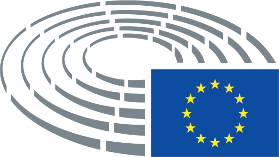 Pozmeňujúci návrh 1 VFR Návrh rozpočtu 2019Návrh rozpočtu 2019Pozícia Rady= NOR 4/2019Pozícia Rady= NOR 4/2019RozdielRozdielNová sumaNová suma VFR ZáväzkyPlatbyZáväzkyPlatbyZáväzkyPlatbyZáväzkyPlatby04 02 63 011.2.3123 333 09719 454 60015 033 09719 454 6008 300 00023 333 09719 454 600Rezerva1.2.31Súčet23 333 09719 454 60015 033 09719 454 6008 300 00023 333 09719 454 600Pozmeňujúci návrh 2 VFR Návrh rozpočtu 2019Návrh rozpočtu 2019Pozícia Rady= NOR 4/2019Pozícia Rady= NOR 4/2019RozdielRozdielNová sumaNová suma VFR ZáväzkyPlatbyZáväzkyPlatbyZáväzkyPlatbyZáväzkyPlatby12 02 041.1.DAG19 158 25619 158 25616 668 25616 668 2562 490 0002 490 00019 158 25619 158 256Rezerva1.1.DAGSúčet19 158 25619 158 25616 668 25616 668 2562 490 0002 490 00019 158 25619 158 256Pozmeňujúci návrh 3 VFR Návrh rozpočtu 2019Návrh rozpočtu 2019Pozícia Rady= NOR 4/2019Pozícia Rady= NOR 4/2019RozdielRozdielNová sumaNová suma VFR ZáväzkyPlatbyZáväzkyPlatbyZáväzkyPlatbyZáväzkyPlatby12 02 051.1.DAG12 374 23412 374 23410 014 23410 014 2342 360 0002 360 00012 374 23412 374 234Rezerva1.1.DAGSúčet12 374 23412 374 23410 014 23410 014 2342 360 0002 360 00012 374 23412 374 234Pozmeňujúci návrh 4 VFR Návrh rozpočtu 2019Návrh rozpočtu 2019Pozícia Rady= NOR 4/2019Pozícia Rady= NOR 4/2019RozdielRozdielNová sumaNová suma VFR ZáväzkyPlatbyZáväzkyPlatbyZáväzkyPlatbyZáväzkyPlatby12 02 061.1.DAG27 235 16027 235 16013 565 16013 565 16013 670 00013 670 00027 235 16027 235 160Rezerva1.1.DAGSúčet27 235 16027 235 16013 565 16013 565 16013 670 00013 670 00027 235 16027 235 160Pozmeňujúci návrh 5 VFR Návrh rozpočtu 2019Návrh rozpočtu 2019Pozícia Rady= NOR 4/2019Pozícia Rady= NOR 4/2019RozdielRozdielNová sumaNová suma VFR ZáväzkyPlatbyZáväzkyPlatbyZáväzkyPlatbyZáväzkyPlatby13 06 019.0.3343 551 794343 551 794313 803 159343 551 79429 748 635343 551 794343 551 794Rezerva9.0.3Súčet343 551 794343 551 794313 803 159343 551 79429 748 635343 551 794343 551 794Pozmeňujúci návrh 6 VFR Návrh rozpočtu 2019Návrh rozpočtu 2019Pozícia Rady= NOR 4/2019Pozícia Rady= NOR 4/2019RozdielRozdielNová sumaNová suma VFR ZáväzkyPlatbyZáväzkyPlatbyZáväzkyPlatbyZáväzkyPlatby18 01 04 053.0.12250 000250 000130 000130 000120 000120 000250 000250 000Rezerva3.0.12Súčet250 000250 000130 000130 000120 000120 000250 000250 000Pozmeňujúci návrh 7 VFR Návrh rozpočtu 2019Návrh rozpočtu 2019Pozícia Rady= NOR 4/2019Pozícia Rady= NOR 4/2019RozdielRozdielNová sumaNová suma VFR ZáväzkyPlatbyZáväzkyPlatbyZáväzkyPlatbyZáväzkyPlatby18 02 033.0.DAG293 185 279293 185 279293 185 279293 185 279293 185 279293 185 279Rezerva3.0.DAG19 321 00019 321 0007 200 0007 200 00012 121 00012 121 00019 321 00019 321 000Súčet312 506 279312 506 279300 385 279300 385 27912 121 00012 121 000312 506 279312 506 279Pozmeňujúci návrh 8 VFR Návrh rozpočtu 2019Návrh rozpočtu 2019Pozícia Rady= NOR 4/2019Pozícia Rady= NOR 4/2019RozdielRozdielNová sumaNová suma VFR ZáväzkyPlatbyZáväzkyPlatbyZáväzkyPlatbyZáväzkyPlatby18 03 01 013.0.1377 106 629527 969 782377 106 629527 969 782377 106 629527 969 782Rezerva3.0.1460 000 00094 500 000452 800 00087 300 0007 200 0007 200 000460 000 000 94 500 000Súčet837 106 629622 469 782829 906 629615 269 7827 200 0007 200 000837 106 629622 469 782Pozmeňujúci návrh 9 VFR Návrh rozpočtu 2019Návrh rozpočtu 2019Pozícia Rady= NOR 4/2019Pozícia Rady= NOR 4/2019RozdielRozdielNová sumaNová suma VFR ZáväzkyPlatbyZáväzkyPlatbyZáväzkyPlatbyZáväzkyPlatby23 03 01 013.0.628 256 00023 200 00028 256 00023 200 00028 256 00023 200 000Rezerva3.0.6105 900 00046 560 00070 900 00020 170 00035 000 000 26 390 000105 900 00046 560 000Súčet134 156 00069 760 00099 156 00043 370 00035 000 00026 390 000134 156 00069 760 000Pozmeňujúci návrh 10 VFR Návrh rozpočtu 2019Návrh rozpočtu 2019Pozícia Rady= NOR 4/2019Pozícia Rady= NOR 4/2019RozdielRozdielNová sumaNová suma VFR ZáväzkyPlatbyZáväzkyPlatbyZáväzkyPlatbyZáväzkyPlatby23 03 02 013.0.64 100 0003 700 0004 100 0003 700 0004 100 0003 700 000Rezerva3.0.69 300 0006 200 0009 300 0006 029 486170 5149 300 0006 200 000Súčet13 400 0009 900 00013 400 0009 729 486170 51413 400 0009 900 000Pozmeňujúci návrh 11 VFR Návrh rozpočtu 2019Návrh rozpočtu 2019Pozícia Rady= NOR 4/2019Pozícia Rady= NOR 4/2019RozdielRozdielNová sumaNová suma VFR ZáväzkyPlatbyZáväzkyPlatbyZáväzkyPlatbyZáväzkyPlatby23 03 02 023.0.615 700 00012 846 00015 700 00012 846 00015 700 00012 846 000Rezerva3.0.62 000 000 2 000 0002 000 000p.m.2 000 0002 000 000 2 000 000Súčet17 700 00014 846 00017 700 000 12 846 0002 000 00017 700 00014 846 000Pozmeňujúci návrh 12 VFR Návrh rozpočtu 2019Návrh rozpočtu 2019Pozícia Rady= NOR 4/2019Pozícia Rady= NOR 4/2019RozdielRozdielNová sumaNová suma VFR ZáväzkyPlatbyZáväzkyPlatbyZáväzkyPlatbyZáväzkyPlatby33 03 053.0.DAG4 911 0004 911 0003 911 0003 911 000 1 000 0001 000 0004 911 0004 911 000Rezerva3.0.DAGSúčet4 911 0004 911 0003 911 0003 911 000 1 000 0001 000 0004 911 0004 911 000Pozmeňujúci návrh 13 VFR Návrh rozpočtu 2019Návrh rozpočtu 2019Pozícia Rady= NOR 4/2019Pozícia Rady= NOR 4/2019RozdielRozdielNová sumaNová suma VFR ZáväzkyPlatbyZáväzkyPlatbyZáväzkyPlatbyZáväzkyPlatby40 02 41-757 529 650326 288 650703 208 650278 407 13654 321 00047 881 514757 529 650326 288 650Rezerva-Súčet757 529 650326 288 650703 208 650278 407 13654 321 00047 881 514757 529 650326 288 650Pozmeňujúci návrh 14Funkčná skupina a triedaEurópsky orgán pre bankovníctvo (EBA)Európsky orgán pre bankovníctvo (EBA)Európsky orgán pre bankovníctvo (EBA)Európsky orgán pre bankovníctvo (EBA)Európsky orgán pre bankovníctvo (EBA)Európsky orgán pre bankovníctvo (EBA)Funkčná skupina a triedaRozpočet 2019Rozpočet 2019Návrh opravného rozpočtu č. 4/2019Návrh opravného rozpočtu č. 4/2019Revidovaný rozpočet 2019Revidovaný rozpočet 2019Funkčná skupina a triedaTrvalé pracovné miestaDočasné pracovné miestaTrvalé pracovné miestaDočasné pracovné miestaTrvalé pracovné miestaDočasné pracovné miestaAD 16111AD 15111AD 14666AD 13222AD 12888AD 11121212AD 10121212AD 9222222AD 8262626AD 7191719AD 6222022AD 513713Medzisúčet AD144134144AST 11AST 10AST 9AST 8AST 7AST 6333AST 5444AST 4222AST 3111AST 2111AST 1Medzisúčet AST111111AST/SC 6AST/SC 5AST/SC 4AST/SC 3AST/SC 2AST/SC 1Medzisúčet AST/SCSúčet155145155Pozmeňujúci návrh 15Funkčná skupina a triedaEurópsky orgán pre poisťovníctvo a dôchodkové poistenie zamestnancov (EIOPA)Európsky orgán pre poisťovníctvo a dôchodkové poistenie zamestnancov (EIOPA)Európsky orgán pre poisťovníctvo a dôchodkové poistenie zamestnancov (EIOPA)Európsky orgán pre poisťovníctvo a dôchodkové poistenie zamestnancov (EIOPA)Európsky orgán pre poisťovníctvo a dôchodkové poistenie zamestnancov (EIOPA)Európsky orgán pre poisťovníctvo a dôchodkové poistenie zamestnancov (EIOPA)Funkčná skupina a triedaRozpočet 2019Rozpočet 2019Návrh opravného rozpočtu č. 4/2019Návrh opravného rozpočtu č. 4/2019Revidovaný rozpočet 2019Revidovaný rozpočet 2019Funkčná skupina a triedaTrvalé pracovné miestaDočasné pracovné miestaTrvalé pracovné miestaDočasné pracovné miestaTrvalé pracovné miestaDočasné pracovné miestaAD 16111AD 15111AD 14222AD 13555AD 12111111AD 11171417AD 10171417AD 9171917AD 8191219AD 7121412AD 6777AD 5Medzisúčet AD109100109AST 11AST 10111AST 9111AST 8333AST 7333AST 6333AST 5333AST 4111AST 3AST 2AST 1Medzisúčet AST151515AST/SC 6AST/SC 5AST/SC 4AST/SC 3AST/SC 2AST/SC 1Medzisúčet AST/SCSúčet124115124Pozmeňujúci návrh 16Funkčná skupina a triedaEurópsky orgán pre cenné papiere a trhy (ESMA)Európsky orgán pre cenné papiere a trhy (ESMA)Európsky orgán pre cenné papiere a trhy (ESMA)Európsky orgán pre cenné papiere a trhy (ESMA)Európsky orgán pre cenné papiere a trhy (ESMA)Európsky orgán pre cenné papiere a trhy (ESMA)Funkčná skupina a triedaRozpočet 2019Rozpočet 2019Návrh opravného rozpočtu č. 4/2019Návrh opravného rozpočtu č. 4/2019Revidovaný rozpočet 2019Revidovaný rozpočet 2019Funkčná skupina a triedaTrvalé pracovné miestaDočasné pracovné miestaTrvalé pracovné miestaDočasné pracovné miestaTrvalé pracovné miestaDočasné pracovné miestaAD 16121AD 15232AD 1466AD 13212AD 12777AD 11141414AD 10171717AD 9393939AD 8303030AD 7584558AD 6101010AD 511211Medzisúčet AD197170197AST 11AST 10AST 9AST 8222AST 7333AST 6333AST 5333AST 4111AST 3111AST 2AST 1Medzisúčet AST131313AST/SC 6AST/SC 5AST/SC 4AST/SC 3AST/SC 2AST/SC 1Medzisúčet AST/SCSúčet210183210